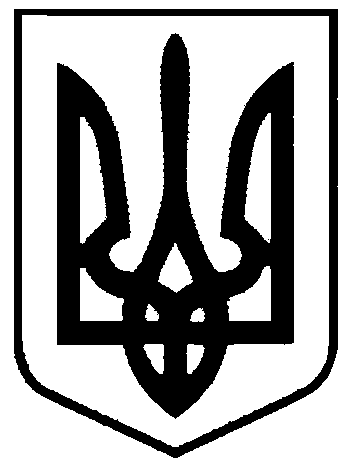 СВАТІВСЬКА МІСЬКА РАДАВИКОНАВЧИЙ КОМІТЕТРІШЕННЯВід «09» листопада  2018 р.    	       м. Сватове                                            №____   Про надання допомоги Паталахі Д.О.на поховання брата Паталахи В.О.який на день смерті ніде не працював  Розглянувши заяву Паталахи Дмитра Олександровича, який проживає по вул. О. Невського, 39а  м. Сватове, Луганської області, з проханням надати йому допомогу на поховання брата Паталахи Віталія Олександровича, який помер 17 жовтня 2018  року  і на день смерті не був пенсіонером, не перебував на обліку в центрі зайнятості та ніде не працював, керуючись ст. 13 Закону України «Про поховання та похоронну справу», постановою Кабінету Міністрів України № 99 від 31.01.2007 року, Виконавчий комітет Сватівської міської радиВИРІШИВ:Надати Паталахі Дмитру Олександровичу  матеріальну допомогу на поховання брата Паталахи Віталія Олександровича  у розмірі 500  грн.Видатки здійснити за рахунок коштів передбачених бюджетом.Дане рішення направити:- керівнику фінансово-розрахункового відділу міської ради, Варибрус Н.О.Сватівський міський голова                                                 Є.В. Рибалко